Анастасия Данилова 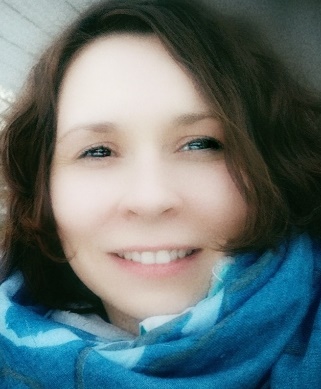 карьерный консультант, тьютор на программе Liberal Arts ИОН РАНХиГС, модератор проектных команд. Специализация индустриальная: образование, урбанистика, социокультурные проекты.Специализация функциональная: стратегический и проектный менеджмент; организационное развитие; исследования; экономическое, социокультурное и пространственное развитие и проектирование; человеческий капитал и потенциал. Экспертиза карьерных запросов: самоопределение и выбор траектории развития, планирование и развитие карьеры, оценка компетенций, подготовка резюме, позиционирование на рынке труда. 